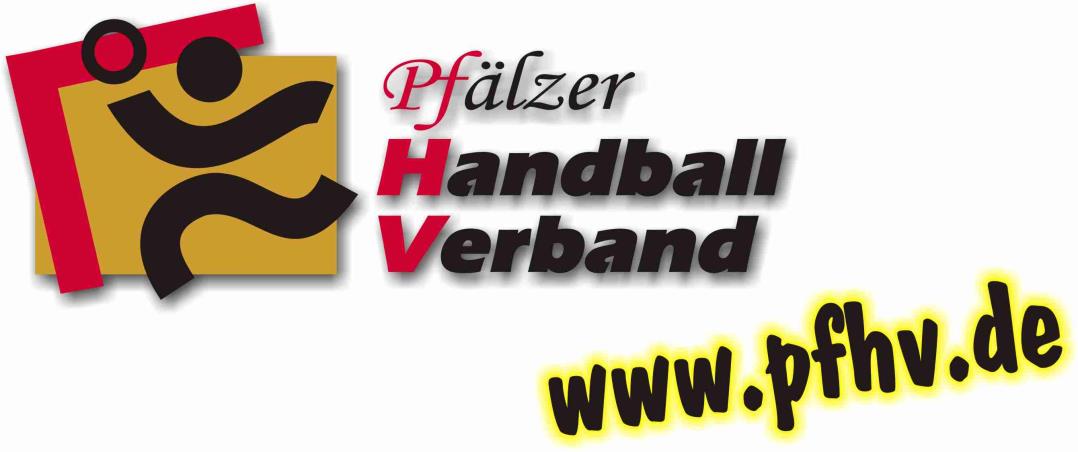 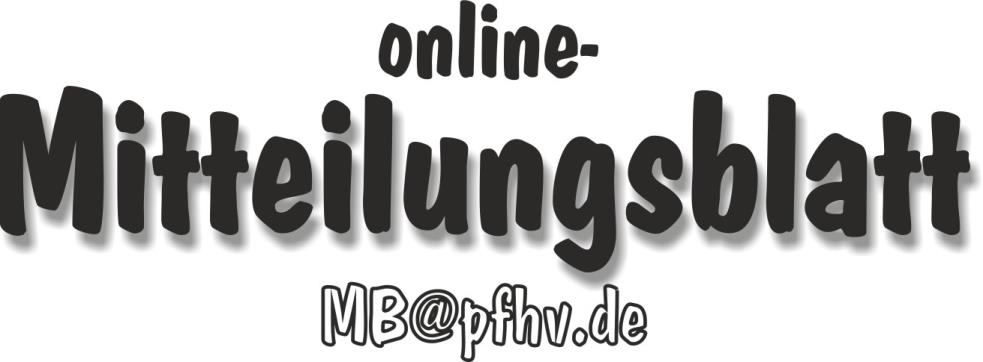 Nummer 39Stand: 25.09.2014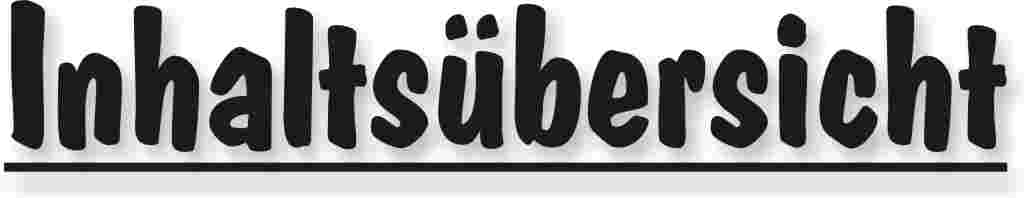 Halten Sie die Strg-Taste gedrückt und klicken in der Übersicht auf die gewünschte Seitenzahl, danach gelangen Sie direkt zur entsprechende Stelle im word-Dokument.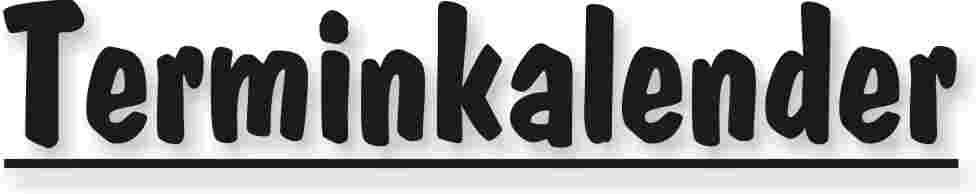 Der komplette Terminkalender kann auf der PfHV-Homepage heruntergeladen werden:http://www.pfhv.de/html/Service/Terminkalender.htm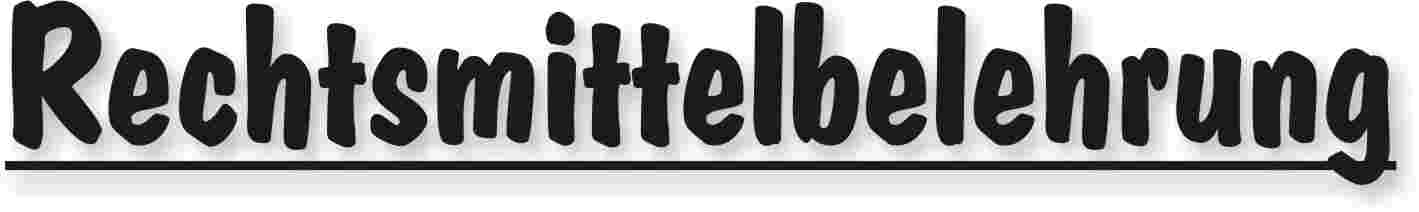 Gegen alle Sportinstanzenbescheide ist innerhalb von 14 Tagen nach Zustellung gebührenfreier doch kostenpflichtiger Einspruch zum Vorsitzenden des VSG möglich [maßgebend ist nach § 42 RO grundsätzlich das Datum des Poststempels. Der Zugang gilt am dritten Tag nach der Aufgabe als erfolgt: bei Veröffentlichung im MB gilt er mit dem dritten Tage nach der Veröffentlichung als bewirkt].Gegen Urteile des VSG ist innerhalb von 14 Tagen nach Zustellung [maßg. siehe 1.] Berufung zum VG-Vorsitzenden möglich.Gegen Urteile des Verbandsgerichtes ist innerhalb von 14 Tagen nach Zustellung [maßg.s.1.] Revision zum Vorsitzenden des DHB-Bundesgerichtes, Herrn Dr. Hans-Jörg Korte, Eickhorstweg 43, 32427 Minden möglich. Innerhalb dieser Frist sind darüber hinaus die Einzahlung der Revisionsgebühr in Höhe von EUR 500,00 und eines Auslagenvorschusses in Höhe von EUR 400,00 beim DHB nachzuweisen. Auf die weiteren Formvorschriften aus § 37 RO DHB wird ausdrücklich hingewiesen.Für alle Einsprüche, Berufungen und Revisionen gilt....Die entsprechenden Schriften sind von einem Vorstandsmitglied und dem Abteilungsleiter zu unterzeichnen. Name und Funktion des jeweiligen Unterzeichnenden müssen in Druckschrift vermerkt sein. Sie müssen einen Antrag enthalten, der eine durchführbare Entscheidung ermöglicht. Der Nachweis über die Einzahlung von Gebühr und Auslagenvorschuss ist beizufügen. Die §§ 37 ff. RO sind zu beachten.Einsprüche gegen Entscheidungen der Sportinstanzen  -  EUR 0,00 Rechtsbehelfe zum PfHV-VSG  -  EUR 26,00Berufung zum PfHV-VG  -  EUR 50,00Revision zum BG DHB:     EUR 500,00 und EUR 400,00 Auslagenvorschuss = EUR 900,00 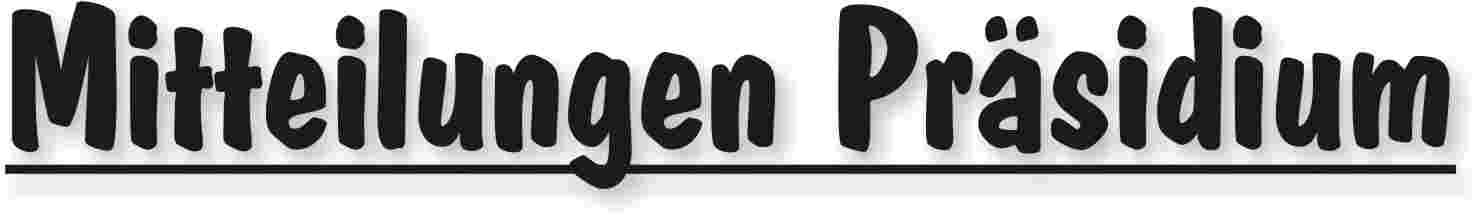 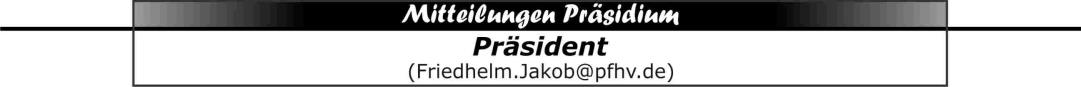 Liebe Sportkameradinnen und Sportkameraden!Eine neue Runde hat begonnen. Schon gibt es erste Aufregungen. Das ist normal und doch ärgerlich, weil vieles hausgemacht ist.Ich wende mich deswegen ob einiger Unzulänglichkeiten zum einen an die Vereine, zum anderen an die Mitarbeitenden im Verband.Zunächst an die Vereine: Immer wieder bekomme ich Klagen über die Behandlung durch die Presse. Grundsätzlich kann ich sagen: die Presse behandelt uns zumeist gut. In der Rheinpfalz Ausgabe Ludwigshafen sind fast alle Ergebnisse mit Spielberichten dokumentiert. Auch von anderen Ausgaben weiß ich das und stelle fest: Wenn die Vereine liefern und ein ortskundiger Sportkamerad als Partner der Presse auftritt wie zum Beispiel die Sportkameraden Schwarz in Speyer und Zemihn in Bad Dürkheim kommen wie auch vor.Am letzten Wochenende musste ich aber feststellen, dass z.B. Verbandsliga am Dienstag einige Spiele allein mit dem nackten Ergebnis berichtet wurde, meine Recherche bei Thomas Cattarius ergab ein detailliertes Bild über jeden einzelnen Versuch an Ergebnis + zu kommen. Irgendwann hat er dann abgebrochen. Die einzelnen Vereine sind mir bekannt, bei denen er sozusagen ins Leere griff.Leute, so geht es nicht! Die Presse ist zu füttern. Wem sie fehlen:Telefon-Nummern von Thomas Cattarius: 06341/281128 oder 06341/31993Ähnlich liegt die Problemlage im Innern unseres Verbandes. Da bittet Mitarbeiter X die Kollegen des Arbeitsgebietes A um Zusendung von Informationen. Ergebnis 0. Bei der zweiten Nachfrage das gleiche frustrierende Ergebnis. Ich beschreibe dies sehr allgemein, weil das Problem in fast allen Bereich vorkommt. Gerne aber auch konkret: Alle TrainerInnen werden mit einem erklärenden Brief angeschrieben und gebeten, ein beigelegtes Formular zurück zu senden. Die ausgefüllten Formulare sind dringlich und wichtig. Ergebnis: Immerhin 60 % Antworten. Man kann ja mal was vergessen, also bitte an der Geschäftsstelle in einem zweiten Brief um Zusendung des Bogens. Ergebnis: höchst erfreulich antworten nochmals 20 %. Aber was ist mit den fehlenden 20 %? Liebe Leute, ob im Hauptamt oder Ehrenamt: Was getan werden muss, ist zu tun. Vor allem sind die die Dummen, die die Arbeit machen. Sie warten und werden frustriert. Ihr Lieben, so geht es nicht!Ich erwarte von jedem und jeder, dass sie ihre Arbeit mit den dazu gehörigen Anforderungen ordentlich macht! Dann ist auch jedes zufrieden mit der eigenen Tätigkeit!Und wenn jemand eine Beschwerde hat: friedhelm.jakob@pfhv.de. Jedes bekommt Antwort (schriftlich oder in einem Telefonat).Und da ist noch etwas: Ich habe in den letzten Tagen davon gehört, dass Eltern sich beschweren würden, Als sie dann gesagt bekamen, sie sollten sich ans Präsidium wenden, wäre die Antwort gekommen: „Ach je, das hat ja doch keinen Sinn.“ Welch eine Fehleinschätzung! Wir können sicher nicht alle Probleme beheben. Aber vielleicht hilft manchmal schon das darüber Reden. Aber wir können nicht reagieren, wenn wir die Sache nicht konkret kennen. Auf Hören sagen reagiere ich nicht!Mit sportlichen Grüßen					Friedhelm Jakob, Präsident|Friedhelm Jakob|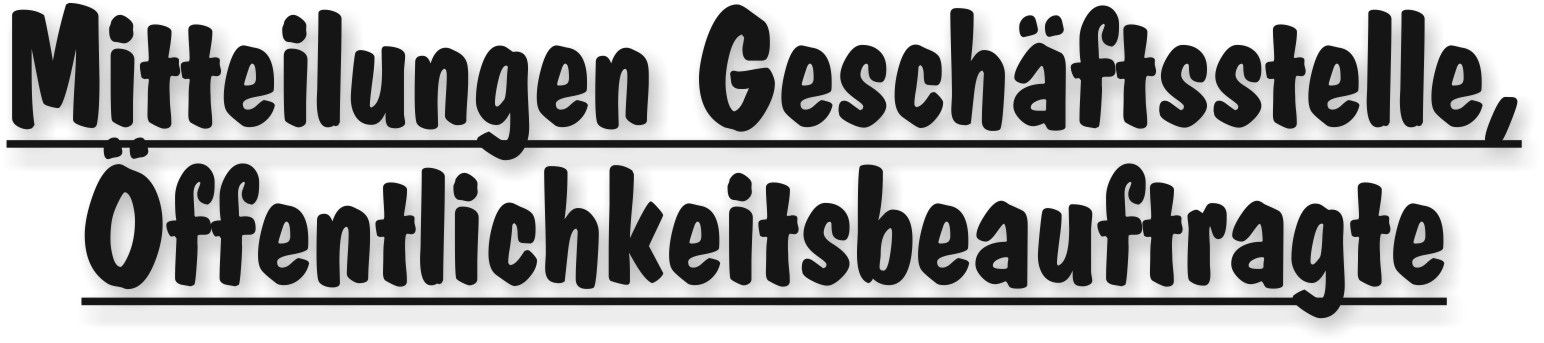 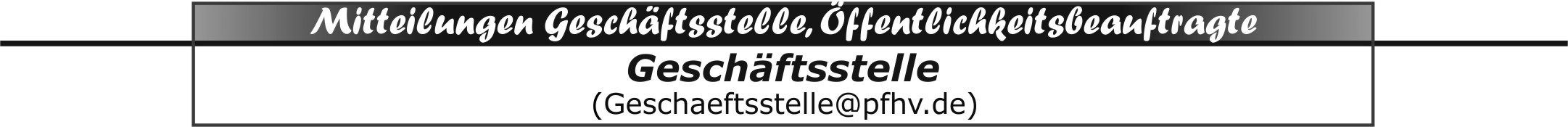 Neuer Jugendleiter beim TV HochdorfJürgen Schneibel · Bahnhofstr. 9 · 67126 Hochdorf-AssenheimMobil: 0172-7424907 · Email: J.Schneibel@TV-Hochdorf.com|Sandra Hagedorn|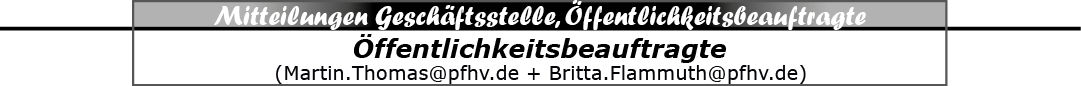 MB Planung| Britta Flammuth | Martin Thomas |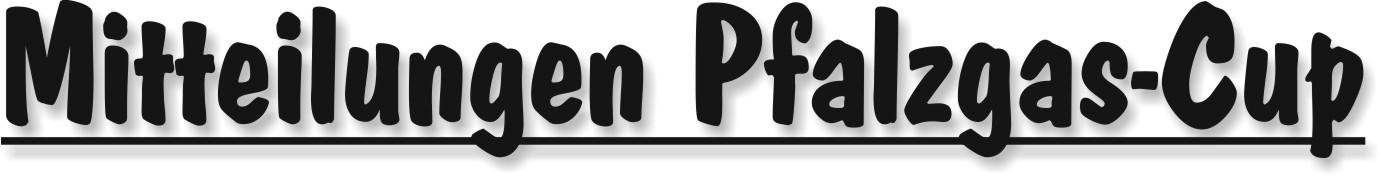 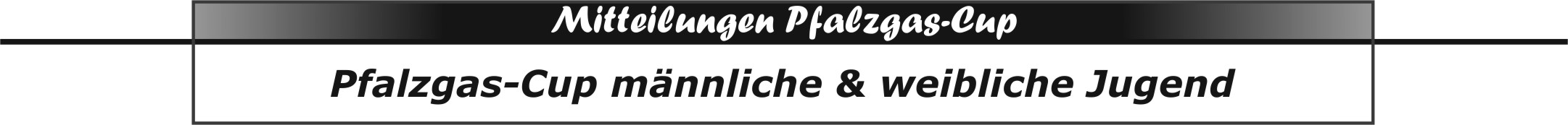 Bei der mB-Jugend, der wB-Jugend und der mC-Jugend erreichen je Gruppe zwei Mannschaften die Zwischenrunde.Bei der wC-Jugend erreichen in den 5er-Gruppen drei und in der 4er-Gruppezwei Mannschaften die Zwischenrunde.Ausrichter/Austragungsorte sind fett markiert.| Team Pfalzgas-Cup |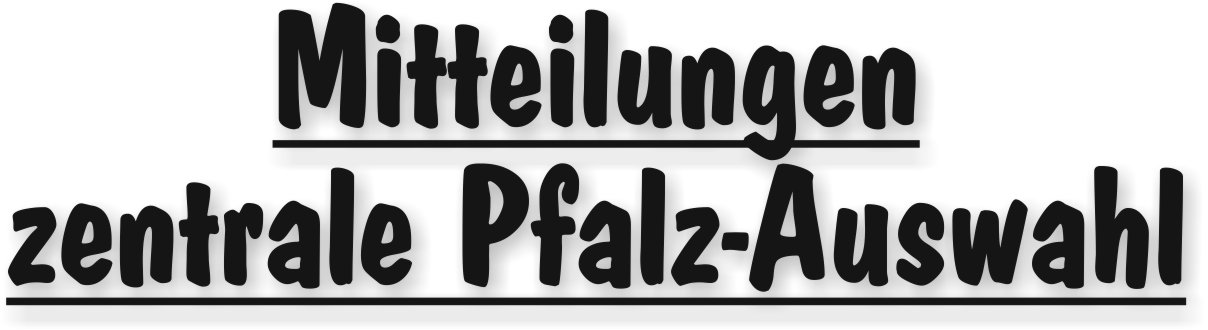 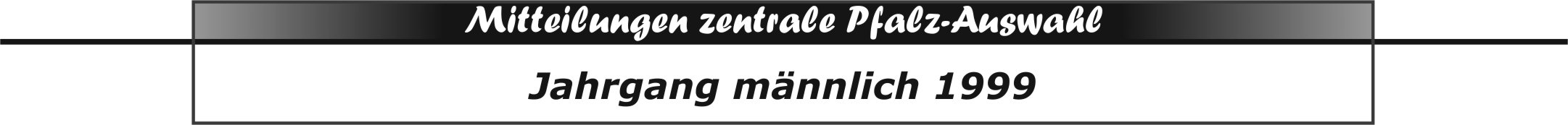 Ergebnisse Landesjugendsportfest 2014Ergebnisse bei den Vergleichsspielen zwischen den Auswahlen der LV Rheinland, Rheinhessen und der Pfalz im Rahmen des Landesjugendsportfestes am 13.09.2014 in Mendig:Rheinland	-  Rheinhessen	22 : 10		1. Rheinland	4 : 0	   45 : 30Pfalz		-  Rheinhessen	34 : 20		2. Pfalz		2 : 2	   54 : 43Rheinland	-  Pfalz 		23 : 20		3. Rheinhessen	0 : 4	   30 : 56Spieler/Torschützen:
Dominik Lenz (10), Tristan Jäger (7), Lars Röller (7), Leonnard Pfeil (6), Konstantin Herbert (5), Tommy Sulta (4) und Robin von Lauppert, alle TSG Friesenheim, Paul Schutzius (8) TV Dudenhofen, David Zahradsky (4), Jannis Schneibel (2) und Sebastian Jochem (2) alle TV Hochdorf, Yessine Meddeb, TV Kirrweiler, Tor:Leon Hoblaj (TSG Friesenheim), Patrick Schmidt (TV Dudenhofen) und Jens Zangerle (TuS KL-Dansenberg)Bericht der Trainer:Bei dem in Mendig in der Nähe von Koblenz ausgetragenen Landesjugendsportfest musste sich der männliche Jahrgang 1999 mit dem zweiten Platz begnügen. Nach leichten Startschwierigkeiten im Aufeinandertreffen gegen die Auswahl Rheinhessens war bereits zur Pause die Begegnung entschieden. Verbandstrainer Daniel Meyer und Frank Herbert wechselten viel und munter durch, ermöglichten allen nominierten Akteuren ausreichend Spielpraxis zu sammeln. Am Ende stand ein klarer 34:20-Erfolg zu Buche. Das Vorhaben, endlich einmal das Rheinland mit diesem Jahrgang zu bezwingen, misslang erneut. Die Pfälzer taten sich nach einem guten Start und einer 5:2-Führung schwer gegen den massiven und konsequent agierenden 3:2:1-Deckungsverband der Gastgeber. Zumindest stemmte sich das Team nach einem Vier-Tore-Rückstand beim Seitenwechsel (7:11) gegen die sich abzeichnende Niederlage, glich durch Lenz, Sulta und Röller (je 2) zum 13:13 aus. Bis zum 17:17 hielten Röller und Lenz (je 2) die Pfälzer im Spiel. Sechs Minuten vor Spielende setzte sich das Rheinland entscheidend auf drei Tore ab, ließen die Pfalz trotz der Tore von Schutzius (2) und Herbert nicht mehr herankommen und siegten verdient. Mit Schneibel und Linkshänder Meddeb zählten zwei Spieler des Jahrgangs 2000 zum Kader der Pfälzer, die mit Hoblaj, Zangerle und Schmidt auch drei Torhüter im Kader aufführten.      |Rolf Starker|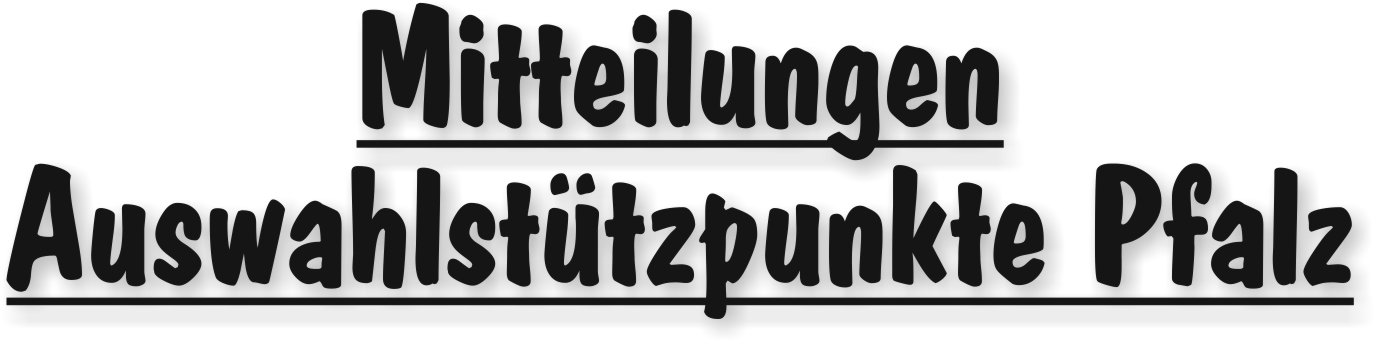 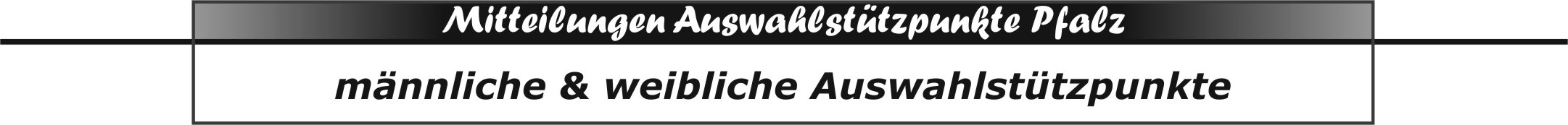 Hallensuche für das Auswahl-Stützpunkttraining 2015Liebe Vereinsvertreter und –trainer,für die Trainingseinheiten der weiblichen Stützpunkte (Nord und Süd) sowie der männlichen Stützpunkte (Nord, Süd und West) suchen wir für das Jahr 2015 wieder freie Hallenkapazitäten. Für die weiblichen Stützpunkte werden die Hallen jeweils von 10-12 Uhr benötigt (Aufschließen ca. 30 min vorher), für die männlichen Stützpunkte von 9-13 Uhr (Aufschließen ca. 30 min früher).Folgende Termine sind von uns fest geplant:Januar:		 10.01.15                24.01.15Februar:		 07.02.15			 21.02.15März:		 07.03.15 21.03.15 (SP-Turnier, Abschluss/Sichtung für w03 und m02)Osterferien 26.03.-10.04.15April:		 18.04.15  (SP neu für w04 und m04, weiter für m03) 25.04.15Mai:			 30.05.15Juni:			 13.06.15Juli:			 04.07.15Sommerferien 27.07.-04.09.15September: 	12.09.15  	26.09.15Oktober:	 	10.10.15Herbstferien 19.10.-30.10.15November: 	07.11.15                 	21.11.15  Dezember: 	05.12.15                 	19.12.15  (SP-Jahresabschlussturnier)(Änderungen/Kürzungen vorbehalten)Eine kleine Bewirtung während der Trainingseinheiten ist nicht zwingend erforderlich, wird aber von den Eltern gerne angenommen, eine Selbstbedienungstheke für Kaffee und Kuchen mit Spendenkasse hat sich bei vielen Trainings bisher sehr gut bewährt.Wichtig sind vor allem das rechtzeitige Aufschließen der Halle(n) und der Zugang zu den üblichen Trainingsmaterialien.Zur regelmäßigen Durchführung der Stützpunkttrainings sind wir auf die Unterstützung unserer Vereine angewiesen und freuen uns sehr auf Hallenangebote! Bitte senden Sie Ihre freien Termine mit Angabe der Halle (Name und Adresse) an folgende Email-Adressen: Jochen.Willner@pfhv.de    und   Sandra.Hagedorn@pfhv.deWir planen eine endgültige und verbindliche Veröffentlichung in der ersten Novemberwoche, daher brauchen wir Ihre Rückmeldungen bis spätestens Freitag, 31.10.2014.Bitte beachten Sie, dass wir erst einige Hallenangebote sammeln und anschließend versuchen, die Trainings/Turniere/Sichtungen auf die angebotenen Hallen/Vereine zu verteilen. So kann es vorkommen, dass wir Ihr Hallenangebot einige Tage „parken“, um dann anschließend konkret für einzelne Termine zuzusagen.In eigener Sache:Wir haben von Mai bis Juli 2015 jeweils nur 1 Stützpunkttraining pro Monat geplant. Mit dieser Reduzierung hoffen wir, die Terminflut von (Qualifikations-)Turnieren, Abschlussfahrten, Schulfesten usw. etwas abzuflachen.| Jochen Willner | Sandra Hagedorn |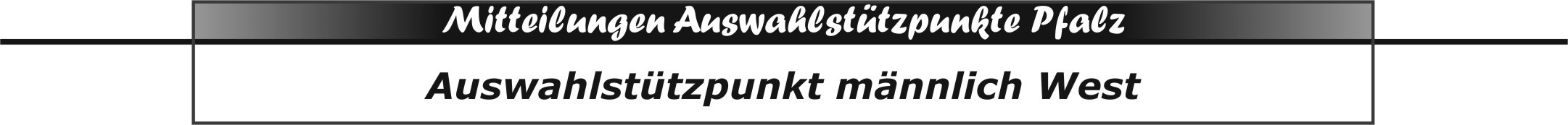 Verlegung des männlichen Auswahlstützpunkt West - HallenneueinteilungAufgrund eines enormen Wasserschadens steht uns die TSR-Sporthalle (168)  in Rodalben für den  männlichen Auswahlstützpunkt West bis auf weiteres nicht zur Verfügung. Die in Rodalben terminierten Trainingseinheiten werden somit verlegt: 27.09.2014		Sporthalle KL-Dansenberg (100)22.11.2014		IGS-Sporthalle Enkenbach (043)06.12.2014		Sporthalle KL-Dansenberg (100)20.12.2014		Stützpunktturnier IGS-Sporthalle Enkenbach (043) Das an den übrigen Terminen vorgesehene Training in Thaleischweiler bleibt davon unberührt. |Jochen Willner|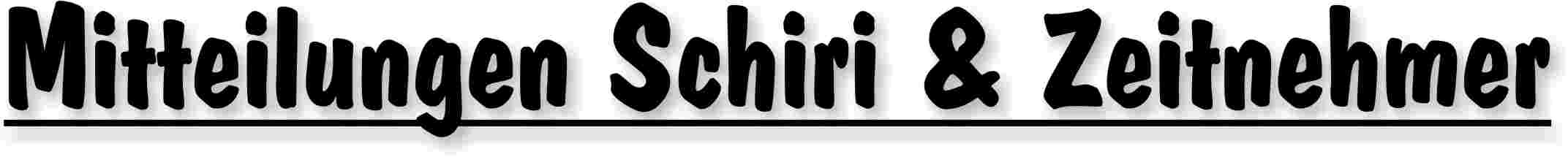 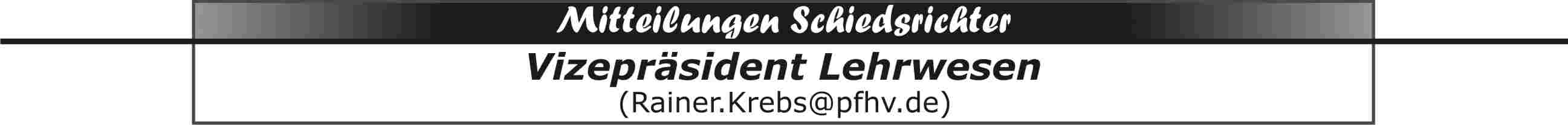 Deckungsvorgaben-JugendLiebe Handballfreunde,gut Ding will Weile haben.Die Saison hat begonnen. Wir hoffen, dass unsere unterstützende Vorarbeit für die Deckungsvorgaben mit der Checkliste, dem Heftchen und der Downloadmöglichkeit bei Euch angekommen ist, im doppelten Wortsinn: a. als ausführlich erklärende Information zum Regelwerk für die Jugend, die sonst kein      Landesverband seinen Vereinen bietetb. als Botschaft, wie nach unseren Vorstellungen im Jugendbereich Handball gespielt werden sollte.Gut Glück und viel Erfolg.Wir erinnern nochmals an eine Änderung.Der bisher verbindlich auszufüllende Bogen für jedes Spiel entfällt.Aber:Vor dem Spiel wird zwingend ein Gespräch anhand der neuen Checkliste geführt.Jedem Trainer bleibt überlassen, einen Bewertungsbogen für das entsprechende Spiel an den PfHV zu schicken. Download:http://www.pfhv.de/html/Jugend+Lehre/Deckungsvorgaben/Bewertungsbogen.html Wir werden den gemeldeten Fällen nachgehen.Ich hoffe einerseits, es werden wenige Rückmeldungen kommen, weil sich alle aus Überzeugung und Fairness an die Regelungen halten.Andererseits bitte ich Euch, eklatante Verstöße wirklich zu melden. Nur so können wir gemeinsam vorankommen.Herzlichen DankRainer Krebs(Sprecher Deckungsvorgaben)|Rainer Krebs|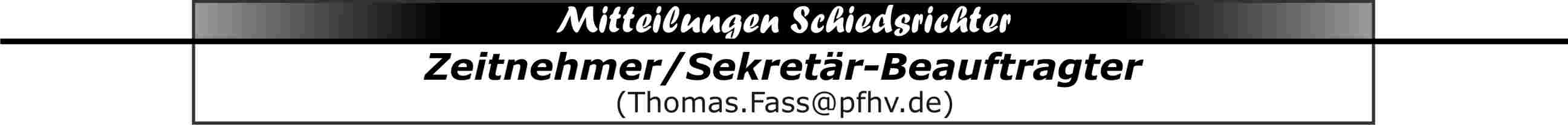 Z/S-LehrgangDer TV Wörth veranstaltet in dem Vereinsraum der Bienwaldhalle (199; 76744 Wörth, Am Bienwald 3; Nebeneingang beim Speiselokal „Amadeus“) am 07.10.14 um 
19:00 Uhr ein Z/S-Lehrgang.Interessenten können sich ab sofort beim Referent: Josef Lerch (Josef.Lerch@pfhv.de) anmelden. Von ihm erfahrt Ihr genaue Details.gez.Thomas FaßZ/S-Beauftragter des PfHV|Thomas Faß|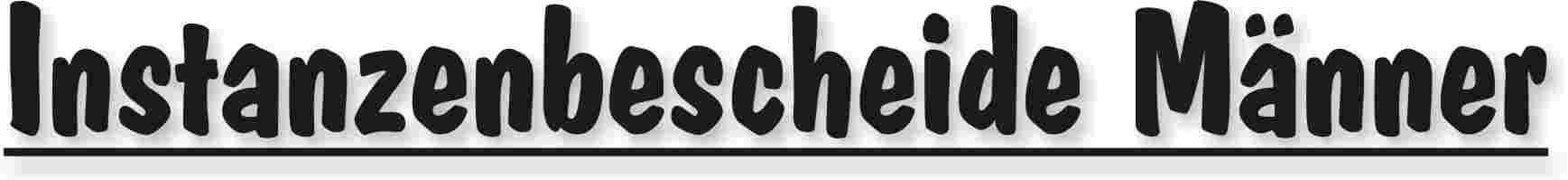 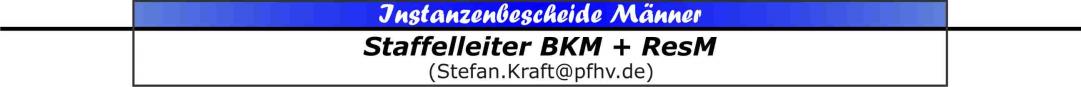 |Stefan Kraft|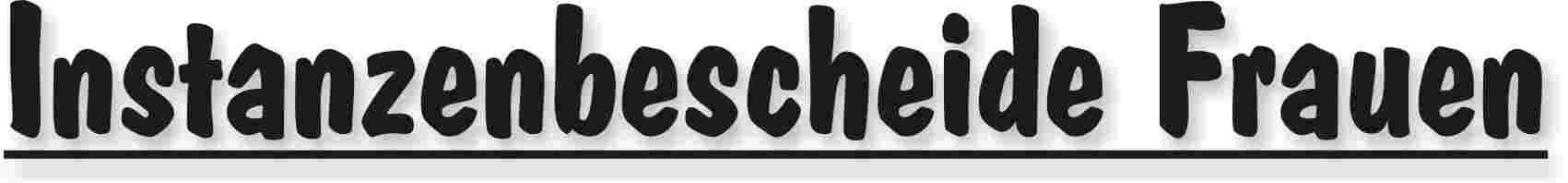 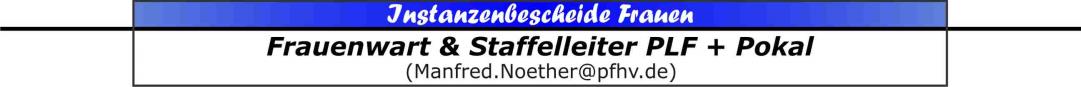 |Manfred Nöther|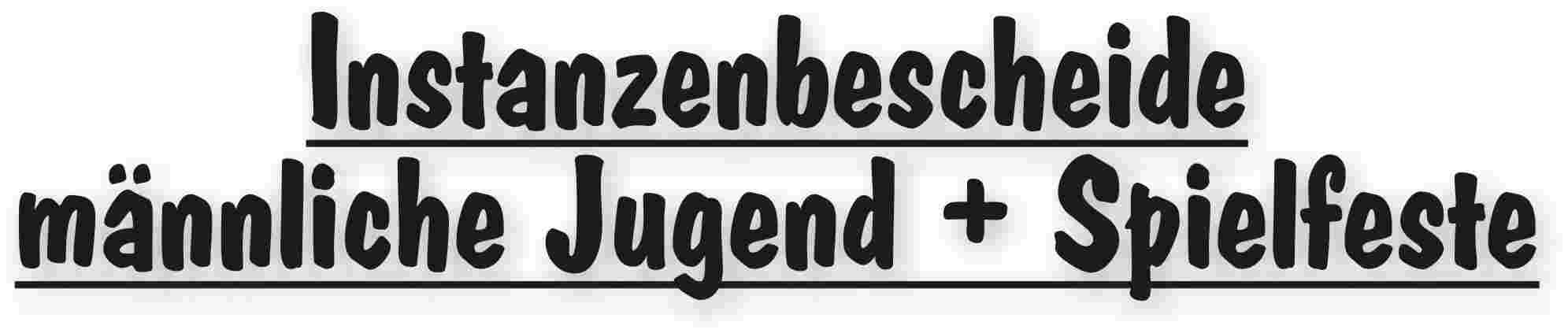 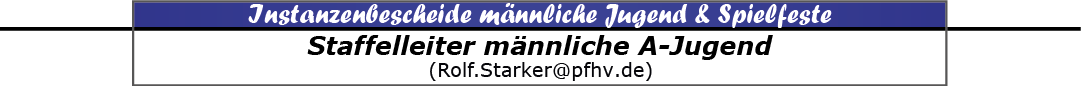 Hinweis:Um bestehende Irritationen und Missverständnisse auszuräumen, folgender Hinweis:Bei den Sportinstanzenbescheiden im MB 38 -männliche Jugend- ist für viele nicht zu erkennen, dass die 2. Mannschaft und nicht die 1. Mannschaft zurückgezogen worden ist.Dies betrifft folgende Vereine/Mannschaften/Altersklassen:JKKmE5	JSG Wörth/Hagenbach 2JKKmD4	JSG Wörth/Hagenbach 2JKKmD1	JSG Enkenbach/1. FCK 2JBZmC1	VTV Mundenheim 2Normalerweise sollte aber erkenntlich sein, wenn die entsprechende Altersklasse/Liga im Sportinstanzenbescheid ersichtlich ist, ob die 1. oder 2. Mannschaft abgemeldet wurde.|Rolf Starker|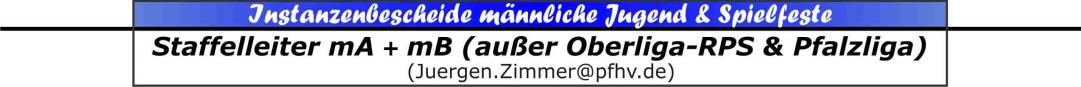 |Jürgen Zimmer|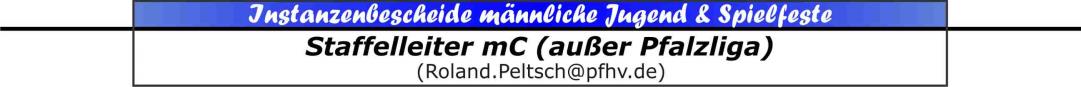 |Roland Peltsch|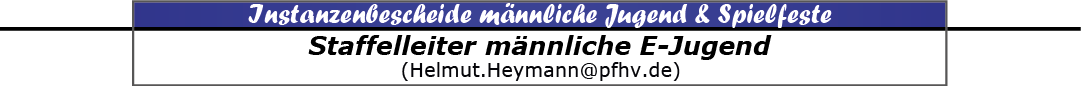 |Helmut Heymann|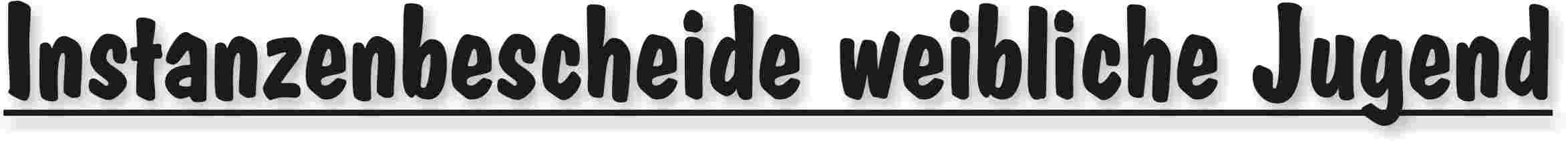 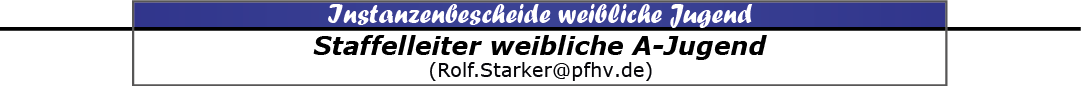 Hinweis:Um bestehende Irritationen und Missverständnisse auszuräumen, folgender Hinweis:Bei den Sportinstanzenbescheiden im MB 38 -weibliche Jugend- ist für viele nicht zu erkennen, dass die 2. Mannschaft und nicht die 1. Mannschaft zurückgezogen worden ist.Dies betrifft folgende Vereine/Mannschaften/Altersklassen:JKKwC1	VTV Mundenheim 2JBZwA	JSG Mutterstadt/Ruchheim 2Normalerweise sollte aber erkenntlich sein, wenn die entsprechende Altersklasse/Liga im Sportinstanzenbescheid ersichtlich ist, ob die 1. oder 2. Mannschaft abgemeldet wurde.|Rolf Starker|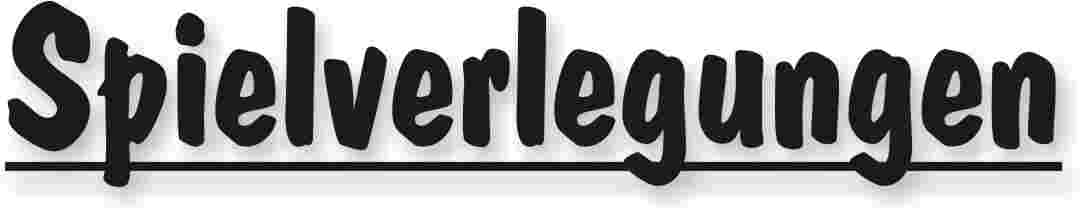 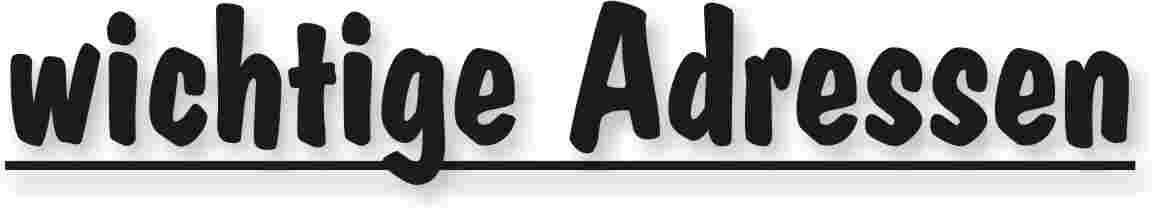 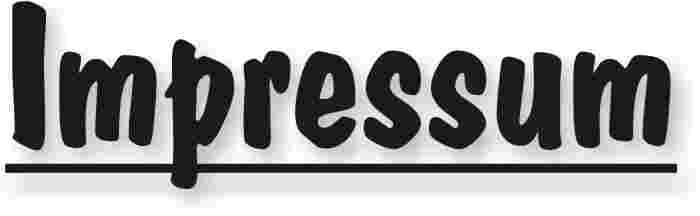 Veröffentlichung: Das Mitteilungsblatt (MB) des PfHV erscheint i.d.R. wöchentlich als online-Ausgabe. Die rechtsverbindliche Form ist das online-MB! Die gegen Aufpreis ggf. zusätzlich bestellten Print-MB sind ausschließlich ein Service. Folglich ist das Datum der online-Veröffentlichung (siehe Kopfzeile) ausschlaggebend. Das online-MB wird permanent als Download auf www.pfhv.de angeboten und satzungemäß zusätzlich versendet. Hierfür wird weiterhin der bekannte Newsletter verwendet. Achtung: Ob oder welche Adressen im Newslettersystem eingetragen werden, sprich wer das MB per Newsletter erhält, bestimmt eigenverantwortlich jeder Verein. Jeder Verein kann permanent beliebig viele E-Mail-Adressen eintragen und jederzeit wieder löschen. Den Newsletter finden Sie unter dem Direktlink: www.Newsletter.pfhv.de Verantwortung: Verantwortlich für die Zusammenstellung sind die Öffentlichkeitsbeauftragten des PfHV (Britta Flammuth  & Martin Thomas), für den Inhalt der jeweilige Unterzeichner / Autor. Kosten / Abonnement / Kündigung:Mitglieder sind (§ 6 Abs. 2 der Satzung) verpflichtet, das amtliche Mitteilungsblatt (MB) digital zu beziehen, also nicht mehr auf dem Postweg. Der Jahresbezugspreis für die online-Version beträgt pro Verein pauschal 50,00 € inkl. MWSt.; es können beliebig viele Empfänger des digitalen MB ins Newslettersystem (www.Newsletter.pfhv.de) eingetragen werden. Die zusätzlich zum online-MB gegen Aufpreis bestellten Print-Exemplare können bis 15.05. zum 30.06. bzw. bis 15.11. zum 31.12. gekündigt werden. Redaktionsschluss / Meldestelle:Redaktionsschluss ist für E-Mails an die Öffentlichkeitsbeauftragten mittwochs um 17 Uhr, für Faxe/Anrufe/… an die Geschäftsstelle mittwochs um 9 Uhr. Die Öffentlichkeitsbeauftragten können nur Infos per E-Mail und in der Formatvorlage für das MB bearbeiten. Faxe/Anrufe/… bitte an die Geschäftsstelle. Bei Fragen: MBpfhv.de  oder  Geschaeftsstellepfhv.de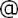 Haftungsausschluss:Bei Nichterscheinen infolge höherer Gewalt entfällt die Lieferpflicht und ein Anspruch auf Rückerstattung des Bezugspreises besteht nicht. 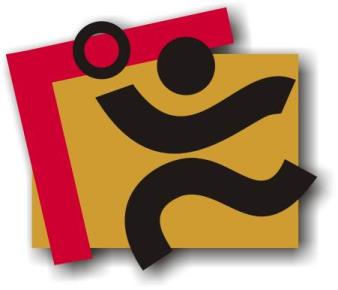 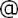 TerminkalenderSeite 3RechtsmittelbelehrungSeite 4Mitteilungen / Infos:Mitteilungen / Infos:Mitteilungen / Infos:Mitteilungen Präsidium Seite 5Mitteilungen Geschäftsstelle, ÖffentlichkeitsbeauftragteSeite 7Mitteilungen Passstelle–Mitteilungen allgemein –Mitteilungen Erdinger Alkoholfrei Pfalzpokal –Mitteilungen Männer –Mitteilungen Frauen–Mitteilungen Pfalzgas-CupSeite 8Mitteilungen männliche Jugend & Spielfeste–Mitteilungen weibliche Jugend–Mitteilungen Talentförderung Rheinland-Pfalz-Auswahl–Mitteilungen Talentförderung Pfalz-AuswahlSeite 11Mitteilungen Talentförderung Auswahlstützpunkte PfalzSeite 13Mitteilungen Talentförderung Torwartstützpunkte Pfalz–Mitteilungen Schiedsrichter & Zeitnehmer/SekretärSeite 16Urteile:Urteile:Urteile:VG- & VSG-Urteile–Instanzenbescheide: fehlende Spielausweise–Instanzenbescheide: Männer Seite 18Instanzenbescheide: FrauenSeite 19Instanzenbescheide: männliche Jugend & SpielfesteSeite 20Instanzenbescheide: weibliche JugendSeite 23Instanzenbescheide: Schiedsrichter–Spielverlegungen Seite 24Sonstiges–wichtige AdressenSeite 25ImpressumSeite 26TagDatumvonbisVeranstaltung (Pfälzer Handball-Verband)Sa27.09.1410:00Präsidiumssitzung (LLZ Haßloch)Sa27.09.1410:0012:00Auswahlstützpunkte: Training w2003Sa27.09.149:0013:00Auswahlstützpunkte: Training männlich (Orte siehe Homepage)Mo29.09.1417:3020:30Auswahl (zentral): w2002 Training in Haßloch (LLZ Haßloch)Mi01.10.1417:3020:30Auswahl (zentral): m2000 Training in Haßloch (LLZ Haßloch)Fr03.10.14Feiertag in RLP: Tag der Deutschen EinheitFr03.10.14Pfalzgas-Cup 2014: 2. Vorrunde mB und wBSa04.10.14Pfalzgas-Cup 2014: 2. Vorrunde mC und wCMo06.10.1417:3020:30Auswahl (zentral): w2001 Training in Haßloch (LLZ Haßloch)Mi08.10.1417:3021:00Auswahl (zentral) : m2001 Training in Haßloch (LLZ Haßloch)Sa11.10.1410:0012:00Auswahlstützpunkte: Training w2003Sa11.10.149:0013:00Auswahlstützpunkte: Training männlich (Orte siehe Homepage)Mo13.10.1417:3020:30Auswahl (zentral): w2002 Training in Haßloch (LLZ Haßloch)Mi15.10.1417:3020:30Auswahl (zentral): m2000 Training in Haßloch (LLZ Haßloch)Mo20.10.14Ferien Rheinland-Pfalz: Herbstferien (Beginn)Mi22.10.1417:3021:00Auswahl (zentral) : m2001 Training in Haßloch (LLZ Haßloch)Sa25.10.14Auswahl (zentral): m2000 Tageslehrgang (LLZ Haßloch)Mi29.10.1417:3020:30Auswahl (zentral): m2000 Training in Haßloch (LLZ Haßloch)Fr31.10.14Ferien Rheinland-Pfalz: Herbstferien (Ende)Sa01.11.14Feiertag in RLP: AllerheiligenSa01.11.14Auswahl zentral (m2000 und w2001): W.-Laubersheimer-GedächtnisturnierMo03.11.1417:3020:30Auswahl (zentral): w2001 Training in Haßloch (LLZ Haßloch)Mi05.11.1417:3021:00Auswahl (zentral) : m2001 Training in Haßloch (LLZ Haßloch)Sa08.11.1410:0012:00Auswahlstützpunkte: Training w2003Sa08.11.149:0013:00Auswahlstützpunkte: Training männlich (Orte siehe Homepage)Mo10.11.1417:3020:30Auswahl (zentral): w2002 Training in Haßloch (LLZ Haßloch)Mi12.11.1417:3020:30Auswahl (zentral): m2000 Tageslehrgang (LLZ Haßloch)So16.11.14Festtag: VolkstrauertagMo17.11.1417:3020:30Auswahl (zentral): w2001 Training in Haßloch (LLZ Haßloch)Mi19.11.1417:3021:00Auswahl (zentral) : m2001 Training in Haßloch (LLZ Haßloch)Sa22.11.1410:0012:00Auswahlstützpunkte: Training w2003Sa22.11.149:0013:00Auswahlstützpunkte: Training männlich (Orte siehe Homepage)So23.11.14Festtag: TotensonntagMo24.11.1417:3020:30Auswahl (zentral): w2002 Training in Haßloch (LLZ Haßloch)Mi26.11.1417:3020:30Auswahl (zentral): m2000 Tageslehrgang (LLZ Haßloch)Sa29.11.14Pfalzgas-Cup 2014: Zwischenrunde mB und wBSo30.11.14Pfalzgas-Cup 2014: Zwischenrunde mC und wCGeldstrafen, Gebühren, Unkosten aus diesem MBGeldstrafen, Gebühren und Unkosten aus Bescheiden/Urteilen aus diesem MB werden im Nachhinein vierteljährlich mit Rechnung angefordert. Aufgrund dieser MB-Veröffentlichung bitte -KEINE- Zahlung leisten!KWVeröffentlichungMB-Nr.erstellt vonBemerkung40Do, 02.10.2014MB 40M. Thomas41Do, 09.10.2014MB 41M. Thomas42Mi, 15.10.2014MB 42B. Flammuth1 Tag vorgezogen43Do, 23.10.2014MB 43B. Flammuth44Do, 30.10.2014MB 44M. Thomas45Do, 06.11.2014MB 45B. Flammuth46Do, 13.11.2014MB 46M. Thomas47Do, 20.11.2014MB 47B. Flammuth48Do, 27.11.2014MB 48M. Thomas49Do, 04.12.2014MB 49B. Flammuth50Do, 11.12.2014MB 50M. Thomas51Do, 18.12.2014MB 51+52B. Flammuth52Do, 25.12.20141Do, 01.01.20152Do, 08.01.2015MB 01+02M. ThomasPfalzgas-Cup 2014  	2. Vorrunde Die 2. Vorrunde des diesjährigen Pfalzgas-Cup ´s steht bevor. Gruppeneinteilung Pfalzgas-Cup 2014Pfalzgas-Cup 2014  	2. Vorrunde Die 2. Vorrunde des diesjährigen Pfalzgas-Cup ´s steht bevor. Gruppeneinteilung Pfalzgas-Cup 2014Pfalzgas-Cup 2014  	2. Vorrunde Die 2. Vorrunde des diesjährigen Pfalzgas-Cup ´s steht bevor. Gruppeneinteilung Pfalzgas-Cup 20142. Vorrunde2. VorrundemB-Jugend       03.10.2014mB-Jugend       03.10.2014Gruppe 1Gruppe 1Gruppe 2SKG Grethen (Bad Dürkheim)TG OggersheimTG OggersheimHSG Eppstein/MaxdorfHR Göllheim/EisenbergHR Göllheim/EisenbergTSG Friesenheim 1VTV Mundernheim 2VTV Mundernheim 2TuS KL-DansenbergTV HochdorfTV HochdorfHSG EckbachtalJSG Schifferst/Ass/DannJSG Schifferst/Ass/DannGruppe 3Gruppe 4Gruppe 4HSG Lingenfeld/SchwegenheimTV KirrweilerTV KirrweilermBCD Kandel/HerxheimJSG Landau/LandJSG Landau/LandVTV Mundenheim 1TG WaldseeTG WaldseeTV DudenhofenTSG HaßlochTSG HaßlochSG Ottersh/Bellh/ZeiskTSG Friesenheim 2TSG Friesenheim 2wC-Jugend       04.10.2014Gruppe 1Gruppe 2Gruppe 2SV BornheimTV KirrweilerTV KirrweilerJSG Landau/LandwJ Enkenbach/Wfb/1. FCKwJ Enkenbach/Wfb/1. FCKTSV KandelTSG FriesenheimTSG FriesenheimSG Ottersh/Bellh/ZeiskTV ThaleischweilerTV ThaleischweilerJSG Wörth/HagenbachGruppe 3JSG Mutterstadt/Ruchheim 1HR Göllheim/EisenbergTuS HeiligensteinVTV MundenheimJSG Schifferst/Ass/Dann 1mC-Jugend       04.10.2014Gruppe 1Gruppe 2Gruppe 2HSG Eckbachtal 1 (Dirmstein)TSG HaßlochTSG HaßlochHR Göllheim/Eisenberg 1TSG Friesenheim 2TSG Friesenheim 2TV OffenbachTV KirrweilerTV KirrweilerTV DudenhofenTG WaldseeTG WaldseeTV HochdorfGruppe 3Gruppe 4Gruppe 4JSG Schifferstadt/Ass/Dann 1SG Ott/Bellheim/ZeiskSG Ott/Bellheim/ZeiskTV ThaleischweilerJSG Landau/LandJSG Landau/LandTSG Friesenheim 1TuS KL-DansenbergTuS KL-DansenbergHSG Lingenfeld/SchwegenheimHSG Eppstein/MaxdorfHSG Eppstein/MaxdorfwB-Jugend       03.10.2014Gruppe 1Gruppe 2Gruppe 2SV BornheimJSG Mutterstadt/Ruchheim 1JSG Mutterstadt/Ruchheim 1HSG Lingenfeld/SchwegenheimwABCD Dudenhofen/SpeyerwABCD Dudenhofen/SpeyerTuS HeiligensteinHR Göllheim/EisenbergHR Göllheim/EisenbergJSG Wörth/HagenbachTSG FriesenheimTSG FriesenheimGruppe 3TV ThaleischweilerwJ Enkenbach/Wfb/1.FCKSG Ottersh/Bellh/ZeiskJSG Schifferst/Ass/DannGeldstrafen, Gebühren und Unkosten aus Bescheiden/Urteilen aus diesem MB werden im Nachhinein vierteljährlich mit Rechnung angefordert. Aufgrund dieser MB-Veröffentlichung bitte -KEINE- Zahlung leisten!Nr.151 – 14/14betroffenSebastian DöttSebastian DöttSebastian DöttSp-Nr.141004M-SpielTSG Mutterstadt 2 – SG Asselh./KindenheimTSG Mutterstadt 2 – SG Asselh./KindenheimTSG Mutterstadt 2 – SG Asselh./KindenheimSp-Datum14.09.2014LigaBKM 1BKM 1BKM 1GrundBesonders grob Unsportliches VerhaltenBesonders grob Unsportliches VerhaltenBesonders grob Unsportliches VerhaltenBesonders grob Unsportliches VerhaltenBesonders grob Unsportliches Verhalten§§17:5b ROBeweisSchiedsrichterberichtSchiedsrichterberichtSchiedsrichterberichtSperre3M Spiele3M Spiele3M Spielelängstens:11.10.2014Geldstrafe100 €Bemer-kung:Gebühr5 €Bemer-kung:Summe105 €Bemer-kung:HaftenderSebastian Dörr (unter Vereinshaftung)Sebastian Dörr (unter Vereinshaftung)Sebastian Dörr (unter Vereinshaftung)Sebastian Dörr (unter Vereinshaftung)Sebastian Dörr (unter Vereinshaftung)Nr.151 – 15/14betroffenHSG Nussdorf/LD/GodramsteinSp-Nr.151003SpielHSG Lingenfeld/Schwegenheim – HSG Nuß/LD/GodramsteinSp-Datum28.09.2014LigaResMGrundAbsage / Nichtantreten zum PunktspielAbsage / Nichtantreten zum PunktspielAbsage / Nichtantreten zum Punktspiel§§25:1 ROBeweisEmail von Volker Steiner vom 24.09.2014Geldstrafe100,00 €Bemerkung:Spielwertung 2:0 Punkte, 0:0 Tore, für HSG Lingenfeld/Schwegenheimauf § 14 Dfb wird hingewiesen, Sollte der Gastverein das Vorrundenspiel absagen bzw. schuldhaft nicht antreten, so wird das Heimrecht am angesetzten Wochenende zum Rückspiel getauscht.Gebühr  5,00 €Bemerkung:Spielwertung 2:0 Punkte, 0:0 Tore, für HSG Lingenfeld/Schwegenheimauf § 14 Dfb wird hingewiesen, Sollte der Gastverein das Vorrundenspiel absagen bzw. schuldhaft nicht antreten, so wird das Heimrecht am angesetzten Wochenende zum Rückspiel getauscht.Summe105,00 €Bemerkung:Spielwertung 2:0 Punkte, 0:0 Tore, für HSG Lingenfeld/Schwegenheimauf § 14 Dfb wird hingewiesen, Sollte der Gastverein das Vorrundenspiel absagen bzw. schuldhaft nicht antreten, so wird das Heimrecht am angesetzten Wochenende zum Rückspiel getauscht.HaftenderHSG Nussdorf/LD/GodramsteinHSG Nussdorf/LD/GodramsteinHSG Nussdorf/LD/GodramsteinGeldstrafen, Gebühren und Unkosten aus Bescheiden/Urteilen aus diesem MB werden im Nachhinein vierteljährlich mit Rechnung angefordert. Aufgrund dieser MB-Veröffentlichung bitte -KEINE- Zahlung leisten!Nr.201-19/14betroffenVSK NiederfeldVSK NiederfeldVSK NiederfeldSp-Nr.004M-Spiel1.FCK- VSF Niederfeld1.FCK- VSF Niederfeld1.FCK- VSF NiederfeldSp-Datum20.09.14LigaAKF1AKF1AKF1GrundAbsage/ Nichtantreten  Absage/ Nichtantreten  Absage/ Nichtantreten  Absage/ Nichtantreten  Absage/ Nichtantreten  §§RO 25:1/1Beweis Mail Mail MailSperrelängstens:Geldstrafe103Bemer-kung:Gebühr5 €Bemer-kung:Summe108 €Bemer-kung:HaftenderVSK NiederfeldVSK NiederfeldVSK NiederfeldVSK NiederfeldVSK NiederfeldNr.201-20/14betroffenTSG MutterstadtTSG MutterstadtTSG MutterstadtSp-Nr.004M-SpielTV Kusel - TSG MutterstadtTV Kusel - TSG MutterstadtTV Kusel - TSG MutterstadtSp-Datum06.09.14LigaPokalPokalPokalGrundAbsage/ Nichtantreten  Absage/ Nichtantreten  Absage/ Nichtantreten  Absage/ Nichtantreten  Absage/ Nichtantreten  §§RO 25:1/1Beweis Mail Mail MailSperrelängstens:Geldstrafe171 €Bemer-kung:Gebühr5 €Bemer-kung:Summe176 €Bemer-kung:HaftenderTSG MutterstadtTSG MutterstadtTSG MutterstadtTSG MutterstadtTSG MutterstadtGeldstrafen, Gebühren und Unkosten aus Bescheiden/Urteilen aus diesem MB werden im Nachhinein vierteljährlich mit Rechnung angefordert. Aufgrund dieser MB-Veröffentlichung bitte -KEINE- Zahlung leisten!Nr.320-01/2014betroffenTV Dudenhofen 2TV Dudenhofen 2TV Dudenhofen 2Sp-Nr.322006M-SpielTSV Kuhardt – TV Dudenhofen 2TSV Kuhardt – TV Dudenhofen 2TSV Kuhardt – TV Dudenhofen 2Sp-Datum20.09.2014LigaJKKmB2JKKmB2JKKmB2GrundKurzfristiges Absagen des Spiels Kurzfristiges Absagen des Spiels Kurzfristiges Absagen des Spiels Kurzfristiges Absagen des Spiels Kurzfristiges Absagen des Spiels §§25:1, 1  ROBeweisE-Mail vom 17.09.2014E-Mail vom 17.09.2014E-Mail vom 17.09.2014Sperrelängstens:Geldstrafe50 €Bemer-kung:Spielwertung: 2:0 Punkte und 0:0 Tore für TSV KuhardtSpielwertung: 2:0 Punkte und 0:0 Tore für TSV KuhardtSpielwertung: 2:0 Punkte und 0:0 Tore für TSV KuhardtGebühr5 €Bemer-kung:Spielwertung: 2:0 Punkte und 0:0 Tore für TSV KuhardtSpielwertung: 2:0 Punkte und 0:0 Tore für TSV KuhardtSpielwertung: 2:0 Punkte und 0:0 Tore für TSV KuhardtSumme55 €Bemer-kung:Spielwertung: 2:0 Punkte und 0:0 Tore für TSV KuhardtSpielwertung: 2:0 Punkte und 0:0 Tore für TSV KuhardtSpielwertung: 2:0 Punkte und 0:0 Tore für TSV KuhardtHaftenderTV DudenhofenTV DudenhofenTV DudenhofenTV DudenhofenTV DudenhofenNr.330-01/2014betroffenJSG Landau/Land 2Sp-Nr.333 004M-SpielJSG Landau/Land 2 – mBCD Kandel/Herxheim 2Sp-Datum20.09.2014LigaJBZmC-2GrundSchuldhaftes NichtantretenSchuldhaftes NichtantretenSchuldhaftes Nichtantreten§§25:1,Ziff. 1 ROBeweisE-Mail von Herrn Steiner am 18.09.2014Geldbuße50.- € Bemer-kung:Spielwertung : laut § 50 SPO: 0:0 Tore, 2:0 Punkte für mBCD Kandel/Herxheim 2.Gebühr5.- €Bemer-kung:Spielwertung : laut § 50 SPO: 0:0 Tore, 2:0 Punkte für mBCD Kandel/Herxheim 2. Summe55.- €Bemer-kung:Spielwertung : laut § 50 SPO: 0:0 Tore, 2:0 Punkte für mBCD Kandel/Herxheim 2.HaftenderJSG Landau/LandJSG Landau/LandJSG Landau/LandNr.350-01/2014betroffenTG WaldseeTG WaldseeTG WaldseeSp-Nr.353004M-SpielTG Waldsee – VSK Niederfeld TG Waldsee – VSK Niederfeld TG Waldsee – VSK Niederfeld Sp-Datum20.09.2014LigaJKKmE3JKKmE3JKKmE3GrundMangelhaftes Ausfüllen des SpielberichtesMangelhaftes Ausfüllen des SpielberichtesMangelhaftes Ausfüllen des SpielberichtesMangelhaftes Ausfüllen des SpielberichtesMangelhaftes Ausfüllen des Spielberichtes§§25 Abs 1, Nr. 17 ROBeweisSpielberichtsbogenSpielberichtsbogenSpielberichtsbogenSperrelängstens:Geldstrafe     3 €Bemer-kung:Fehlende Unterschrift des MV bei SpielerlisteFehlende Unterschrift des MV bei SpielerlisteFehlende Unterschrift des MV bei SpielerlisteGebühr     5 €Bemer-kung:Fehlende Unterschrift des MV bei SpielerlisteFehlende Unterschrift des MV bei SpielerlisteFehlende Unterschrift des MV bei SpielerlisteSumme    8 €Bemer-kung:Fehlende Unterschrift des MV bei SpielerlisteFehlende Unterschrift des MV bei SpielerlisteFehlende Unterschrift des MV bei SpielerlisteHaftenderTG WaldseeTG WaldseeTG WaldseeTG WaldseeTG WaldseeGeldstrafen, Gebühren und Unkosten aus Bescheiden/Urteilen aus diesem MB werden im Nachhinein vierteljährlich mit Rechnung angefordert. Aufgrund dieser MB-Veröffentlichung bitte -KEINE- Zahlung leisten!Alters-klasseStaffelSpiel-Nr.neu
Datumneu
Uhrzeitneu
HalleHeimGastGebühr für VereinGebühr
(A,B,...)FRES25100304.10.1419:50196TG WaldseeHSG N-LD-Godr.HSG N-LD-Godr.CmBJKKMB232200914.10.1419:00002SG Wernersberg-AnnweilermBCD Kandel-HerxheimSG Wernersberg-AnnweilerBmCJPLmC33001128.09.1416:15065SG Asselheim/KindenheimTuS Kl-DansenbergSG Asselheim/KindenheimCmCJPLmC33000930.09.1418:45107JSG Landau/LandHSG Lingenfeld/SchwegenheimHSG Lingenfeld/SchwegenheimCmDJPLmD34000916.11.1412.00150TV OffenbachTSG FriesenheimTSG FriesenheimAmDJKKmD134200806.11.1417.15114TSG FriesenheimTuS NeuhofenTSG FriesenheimCmEJKKmE435400106.12.1414:00 099 TV Kirrweiler 2 TSV IggelheimTSV Iggelheim DwBJKKwB142101205.10.1415:00031JSG Schifferst/Ass/DannJSG Enkenb/Wfb/FCKJSG Schifferst/Ass/DannAwEJKKwE2452005 07.10.1418:00020 JSG Landau/LandJSG Wörth/Hagenbach JSG Landau/Land CFriedhelm Jakob(Präsident)Achim Hammer(Vizepräsident Organisation & Entwicklung)Siegmundweg 5, 67069 LudwigshafenE-Mail: Friedhelm.Jakobpfhv.deTel.: 0621 - 68585354Mobil: 0171 - 9523880Fax: 0621 - 68554107Ostpreußenstraße 16, 67165 WaldseeE-Mail: Achim.Hammerpfhv.deTel.:  06236 - 1833Josef Lerch(Vizepräsident Spieltechnik)N.N.(Vizepräsident Recht)Theodor-Heuss-Str. 17,  76877 Offenbach E-Mail: Josef.Lerchpfhv.deTel.:  06348 - 7100Mobil: 0170 - 7526586Fax:  06348 - 7846Christl Laubersheimer(Vizepräsidentin Jugend)Adolf Eiswirth(Vizepräsident Finanzen)Im Kirchfeld 11, 67435 NeustadtE-Mail: Christl.Laubersheimerpfhv.deTel:  06327 - 9769877Fax: 06327 - 9769878Schraudolphstr. 13, 67354 Römerberg E-Mail: Adolf.Eiswirthpfhv.deTel.:  06232 - 84945Fax:  06232 - 84945Rainer Krebs(Vizepräsident Lehrwesen)Marcus Altmann(Schiedsrichterwart)Dr.-Rieth-Str. 9, 67354 RömerbergE-Mail: Rainer.Krebspfhv.deTel.:  06232 - 74418Lungestr. 4,  67063 Ludwigshafen E-Mail: Marcus.Altmannpfhv.deMobil: 0173 - 2735857Norbert Diemer(Männerwart)Manfred Nöther(Frauenwart)Hinterstr. 92, 67245 LambsheimE-Mail: Norbert.Diemerpfhv.deTel:  06233 - 53131 Mobil: 0177 - 2360619Fax: 06233- 3534183 Im Vogelsang 75, 76829 LandauE-Mail: Manfred.Noetherpfhv.deTel.:  06341 - 83690Rolf Starker(Verbandsjugendwart männlich)Martina Benz(Verbandsjugendwartin weiblich)Kettelerstr. 7, 67165 WaldseeE-Mail: Rolf.Starkerpfhv.deTel:  06236 - 415318Fax: 06236 - 415319Birnbaumweg 1, 76756 BellheimE-Mail: Martina.Benzpfhv.deMobil: 0177-3312712Sandra Hagedorn(Geschäftsstelle)Ewald Brenner(Passstelle)Pfälzer Handball-VerbandAm Pfalzplatz 11, 67454 HaßlochE-Mail: Geschaeftsstellepfhv.deTel.: 06324 - 981068Fax: 06324 - 82291Weinbietstr. 9, 67259 HeuchelheimE-Mail: Ewald.Brennerpfhv.deTel.: 06238 - 929219Mobil: 0171 - 4753334Fax: 06238 - 4529